Curriculum Vitae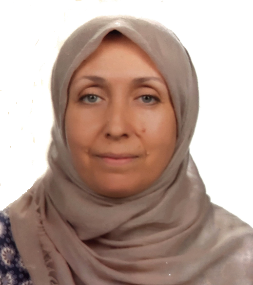 Name:  Najat Abubaker  A. AgielAddress: Lefkosa, Nicosia                              7 .KAEAGI Sok. Goenyeli                Post code: Mersin10, Turkey Telephone number: 00905338562632E-mail: najataghil@yahoo.comScientific Qualifications:  Doctor of Philosophy in PharmacyAssignation:  PharmacognosyEducation:  Doctor of Philosophy in Pharmacognosy from Department of Pharmacognosy – Faculty of Pharmacy in Near East University in Turkish Republic of Northern Cyprus in 2020. Master of Science in Pharmacognosy from Department of Pharmacognosy - Faculty of Pharmacy - University of Tripoli in Libya in 2009. Title of thesis: “Phytochemical and microbiological activity of Anchusa azureaˮBachelor degree in Pharmaceutical Sciences from Faculty of Pharmacy - University of Tripoli in Libya in 1988 / 1989 with a grade of “very good” and a percentage of 76.59%.Degraded from Pakistan Community School in Tripoli – Libya with High School Certificate grade B in 1984.Completed her Primary and Secondary School Education in New Tripoli collage in Tripoli - Libya at 1981.Certificate in Toefl  with grade 72Employment History:Employed as an assistant Lecture in Faculty of Education -Biology Department - University of Tripoli in 2010.Employed as a pharmacist in the University of Tripoli Poly Clinic - Tripoli - Libya in 1997 - 2010.Employed as a pharmacist in The General Drug and Equipment Medical Company (DEMCO) in Drug Information Department, Tripoli -Libya in 1990.Teaching experienceCooperated as part time job to give Practical Labs for first year pharmacy students in Department of Pharmaconosy - Faculty of Pharmacy - Tripoli - Libya in the years2008-2009 / 2010-2011/ 2012-2013.Cooperated as part time job to give lectures in two courses (Pharmacognosy and First aid) in Department of Biology - Faculty of Education - Tripoli - Libya in 2009 and 2010.Cooperated  as part time job to give lectures in  General Pharmacognosy for first year pharmacy students  in Faculty of Pharmacy - University of Zawya - Libya in years 2011- 2012 / 2012-2013.Participated as a volunteer to give Pharmacognosy and pharmaceutical botany laboratories in Near East University, Faculty of Pharmacy 2017-2018.Currently teaching science and English language to 7th and 8 th grade in the Near East Libyan School in Nicosia.Teaching English language to Classes from grade 1 to grade 11 Skills and expertiseChromatographyExtraction procedures of natural compoundsPhytochemical analysis and PhytochemistryHerbal medicine (phytotherapy)HPLC analysis of natural productsOther activitiesOrganized three Pharmaceutical exhibitions that was held in Dat-elimad building in Tripoli Libya during her work in DEMCO (1990-1993).Conferences: 3rd Mediterranean Symposium on Medicinal and Aromatic Plants, 13 - 16 Apr 2017, at Merit Park Hotel, Kyrenia, Cyprus. The Mediterranean Symposium On Medicinal And Aromatic Plants, 18th April to 22nd April 2018 at the Sherwood Breezes Resort in Kundullu Köyü, Antalya Turkey. WOCMAP VI – 6th World Congress on Medicinal and Aromatic, 13-17 November 2019, at Kaya Artemis hotel, Famagusta, Northern Cyprus. Publications:Agiel N, Mericli F. A Survey on the Aromatic Plants of Libya. Indian J of Pharmaceutical Education and Research. (2017)51(3)Suppl:S304-08. DOI: 10.5530/ijper.51.3s.35.Najat Agiel, Duygu Yiğit Hanoğlu, Azmi Hanoğlu Kemal H. C. Başer  and Filiz Mericl., Volatile Oil Constituents of  Crataegus  azarolus L. and  Crataegus  pallasii Grisb. Rec. Nat. Prod. (2019) 13(5)405-412.DOI http://doi.org/10.25135/rnp.123.18.11.1060       Referee:        ACG Publications, Journal of Records of Natural Products (1)      Taylor & Francis, Natural Product Research (1)Date: 2.3.2021